           الجمهوريـة الجزائريـة الديمقراطـيـة الشعبـيـة  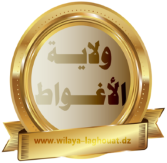            ولاية الأغواطمديرية التعمير و الهندسة المعمارية و البناء إستبيان حول حصر احتياجات القطب العمراني الجديد بآفلو 	تضع ولاية الأغواط، تحت إشراف مصالح مديرية التعمير و الهندسة المعمارية والبناء، هذا الاستبيان لفائدة سكان القطب الحضري الجديد ببلدية أفلو،  و ذلك لحصر  الاحتياجات الضرورية  من المرافق الجوارية ، التجارية، الصحية الخدماتية و الرياضية، و هذا بغية إعلان  توجيه المستثمرين المحليين، خاصة فئة الشباب المتخرّجين و الحاصلين على شهادات في تخصّصات مختلفة من أجل ترقية الخدمات للساكنة عبر تعمير و بعث حركية تجارية بالقطب الحضري الجديد.الاستبيان مفتوح لكل سكان القطب البالغين، مع ضرورة ملئ الاستمارة بعد تحميلها عن طريق الرابط المبيّن بالصفحة الرسمية لولاية الأغواط و كذا مديريتي التعمير والهندسة المعمارية و البناء و الصناعة و المناجم.حدد المشاريع الاستثمارية التي يتطلبها القطب الحضري الجديد  بوضع علامة  X أمام النشاط : هل لديك مقترحات أخرى : - أهمّ احتياجات الشباب في مجال ( الرياضة و الترفيه) :.............................................................................................................................................................................................................................................................................- أهمّ المشاريع ( أكتب أهمّ ثلاث 03 مشاريع لازمة للقطب الحضري الجديد): ........................................................................................................................................................................- احتياجات اخرى :- أكتب مشكلة عامة للقطب  الحضري الجديد لم تدرج فى الإستبيان النظافة : اقتراح  كيفية تجميع القمامة :      - عن طريق الحاويات لكل مجمع سكني                                                              - عن طريق حاويات حديدية كبيرة                                                              - طرق أخرى :  ماهى أهم مقترحاتك للنظافة بالقطب الحضري الجديد :....................................................... المواصلات: اقتراح  كيف يتم توقف الحافلات :      - مواقف متعدّدة      - محطة جوارية واحدة المشروعتعيين طبيعة النشاطبوضع علامة Xالمشروعتعيين طبيعة النشاطبوضع علامة Xعيادات طبية مختلفة التخصصاتمحلات لبيع البيتزا أو المقاهيمحلات تجارية ( حدد نوع التجارة)حمام و صوناالأكشاك متعددة النشاطاتفندققاعات الرياضة للرجال  و النساءمخابز صناعيةروضة أطفالنشاطات أخرى